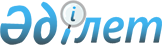 О внесении изменения в постановление акимата Кызылординской области от 25 мая 2015 года № 19 "Об утверждении государственного списка памятников истории и культуры местного значения"
					
			Утративший силу
			
			
		
					Постановление акимата Кызылординской области от 23 февраля 2018 года № 1051. Зарегистрировано Департаментом юстиции Кызылординской области 6 марта 2018 года № 6186. Утратило силу постановлением акимата Кызылординской области от 4 мая 2020 года № 28
      Сноска. Утратило силу постановлением акимата Кызылординской области от 04.05.2020 № 28 (вводится в действие по истечении десяти календарных дней после дня первого официального опубликования).
      В соответствии с Законом Республики Казахстан от 2 июля 1992 года "Об охране и использовании объектов историко-культурного наследия" и Законом Республики Казахстан от 23 января 2001 года "О местном государственном управлении и самоуправлении в Республике Казахстан" акимат Кызылординской области ПОСТАНОВЛЯЕТ:
      1. Внести в постановление акимата Кызылординской области от 25 мая 2015 года № 19 "Об утверждении государственного списка памятников истории и культуры местного значения" (зарегистрировано в Реестре государственной регистрации нормативных правовых актов за номером 5003, опубликовано 6 июня 2015 года в газетах "Сыр бойы" и "Кызылординские вести") следующее изменение:
      государственный список памятников истории и культуры местного значения, утвержденный указанным постановлением, изложить в новой редакции согласно приложению к настоящему постановлению. 
      2. Контроль за исполнением настоящего постановления возложить на заместителя акима Кызылординской области Рустемова Р.Р.
      3. Настоящее постановление вводится в действие по истечении десяти календарных дней после дня первого официального опубликования. Государственный список памятников истории и культуры местного значения
      Примечание.
      Расшифровка аббревиатур:
      б/н. – без номера;
      в. – век;
      в.в. – века;
      г. – год;
      г.г. – годы;
      д.н.э. – до нашей эры;
      н.э. – нашей эры.
					© 2012. РГП на ПХВ «Институт законодательства и правовой информации Республики Казахстан» Министерства юстиции Республики Казахстан
				
      Аким Кызылординской области 

К. Кушербаев

      СОГЛАСОВАНО
Исполняющий обязанности
министра культуры и спорта
Республики Казахстан
__________________ Е. Кожагапанов
"23" февраля 2018 года
Приложение к постановлению акимата Кызылординской области от "06" марта 2018 года № 1051Утвержден постановлением акимата Кызылординской области от "25" мая 2015 года № 19
п/н
Наименование 

памятника
Вид 

памятника
Местонахождение памятника и 

координаты
1
2
3
4
Аральский район
Аральский район
Аральский район
Аральский район
1
Стоянка человека эпохи неолит,

ІV-ІІІ тысячелетие д.н.э.
археология
3 километра к северу от села Акеспе

(N 46°49'17,94" E 060°32'11,36")
2
Стоянка человека эпохи неолит,

ІV-ІІІ тысячелетие д.н.э.
археология
1 километр к востоку от села Алтыкудык

(N 46°45'43,80" E 061°44'55,38")
3
Стоянка человека эпохи неолит,

ІV-ІІІ тысячелетие д.н.э.
археология
1 километр к востоку от села Алтыкудык

(N 46°45'38,38" E 061°45'00,94")
4
Стоянка человека эпохи неолит,

ІV-ІІІ тысячелетие д.н.э.
археология
40 километров к северо-востоку от города Аральска

(N 46°47'23,8" E 061°07'59,3")
5
Стоянка человека эпохи неолит,

ІV-ІІ тысячелетие д.н.э.
археология
3 километра к северо-западу от хребта Жаксыкылыш

(N 46°51'53,81" E 061°50'29,67")
6
Стоянка человека эпохи неолит,

ІV-ІІ тысячелетие д.н.э.
археология
5 километров к востоку-северо-востоку от железнодорожной станции Конту

(N 46°57'30,13" E 061°30'38,83")
7
Стоянка человека эпохи неолит,

ІV-ІІІ тысячелетие д.н.э.
археология
1 километр к северо-востоку от станции Сапак

(N 46°36'53,87" E 061°48'46,34")
8
Стоянка человека эпохи неолит,

ІV-ІІІ тысячелетие д.н.э.
археология
1,5 километра к северо-востоку от станции Сапак

(N 46°36'48,77" E 061°48'58,34")
9
Стоянка человека эпохи неолит,

ІV-ІІІ тысячелетие д.н.э.
археология
6 километров к северу от станции Саксаульская

(N 47°09'15,43" E 061°08'40,96")
10
Стоянка неолита Жалгыз агым І,

ІV-ІІІ тысячелетие д.н.э.
археология
1,5 километра к востоку от железнодорожного разъезда Жалгыз агым (разъезд №86)

(N 46°50'31,87" E 061°37'30,09")
11
Стоянка неолита Жалгыз агым ІІ,

ІІІ-ІІ тысячелетие д.н.э.
археология
1,5 километра к востоку от железнодорожного разъезда Жалгыз агым (разъезд №86)

(N 46°50'30,69" E 061°37'34,01")
12
Стоянка неолита Жалгыз агым ІІІ,

IV-ІІІ тысячелетие д.н.э.
археология
1,5 километра к востоку от железнодорожного разъезда Жалгыз агым (разъезд №86)

(N 46°50'26,39" E 061°37'40,64")
13
Стоянка неолита Жалгыз агым ІV,

ІV-ІІІ тысячелетие д.н.э.
археология
1,5 километра к востоку от железнодорожного разъезда Жалгыз агым (разъезд №86)

(N 46°50'30,69" E 061°37'34,01")
14
Стоянка человека эпохи бронзы,

ІV-ІІ тысячелетия д.н.э.
археология
8 километров к востоку от города Аральск

(N 46°47'44,81" E 061°41'51,29")
15
Стоянка человека эпохи неолит,

ІV-ІІІ тысячелетие д.н.э.
археология
7 километров к востоку от города Аральск

(N 46°47'39,53" E 061°42'03,96")
16
Стоянка человека эпохи неолит,

ІV-ІІІ тысячелетие д.н.э.
археология
6 километров к востоку от города Аральск

(N 46°47'36,64" E 061°42'13,63")
17
Мавзолей Бекетая,

ХІХ в.
градостроительство и архитектура
4,9 километра к юго-западу от села Аккулак

(N 46˚03' 06,1" E 061˚16'57,1")
18
Саганатам Басибека,

ХVІІІ-ХІХ в.в.
градостроительство и архитектура
5 километров к северо-востоку от села Аккулак

(N 46˚06' 10,8" E 061˚ 23'12,4")
19
Мавзолей Рыскал,

1902 г.
градостроительство и архитектура
4 километра к югу от села Аманоткель

(N 46°01'08,0'' E 061°44'36,0'')
20
Мавзолей Байшокы,

ХІХ в.
градостроительство и архитектура
1,5 километра к северо-западу от села Акшатау

(N 46˚01'09,0" E 061˚ 35'10,2")
21
Здание железнодорожного вокзала,

1905 г.
градостроительство и архитектура
в центре города Арал

(N 46˚48'02,5" E 061˚ 40'28,7")
22
Водонапорная башня,

1905 г.
градостроительство и архитектура
железнодорожная станция Аральск

(N 46˚ 48' 03,2" E 061˚ 40' 23,8")
23
Мавзолей Пусырманбая, 

ХІХ в.
градостроительство и архитектура
6 километров к югу от села Жанакурылыс

(N 45˚57'39,7" E 061˚19'11,9")
24
Мавзолей Нияза,

ХІХ в.
градостроительство и архитектура
12,8 километра к юго-западу от села Жанакурылыс

(N 45˚55'27,5" E 061˚12'38,4")
25
Мавзолей Мамбетбакы,

ХІХ в.
градостроительство и архитектура
12,8 километра к юго-западу от села Жанакурылыс

(N 45˚55'27,5" E 061˚12'38,4")
26
Водонапорная башня,

1905 г.
градостроительство и архитектура
железнодорожная станция Камыстыбас

(N 46˚11'36,2" E 061˚57'15,04")
27
Мавзолей Кердери,

ХІV-ХV в.в.
градостроительство и архитектура
65,2 километра к северо-западу от села Каратерен

(N 45˚43'25,6" E 060˚15'42,5")
28
Мавзолей Косамана,

ХІХ в.
градостроительство и архитектура
1 километр к западу от села Косаман

(N 46˚55'44,3" E 060˚33'58,5")
29
Мавзолей Тлеулес ишана,

ХІХ в.
градостроительство и архитектура
5 километров к востоку от села Кызылжар

(N 46˚00'17,3" E 061˚47'07,4")
30
Мечеть Тлеулес ишана,

1924 г.
градостроительство и архитектура
6 километров к юго-востоку

от села Шомишколь

(N 45˚51'48,6" E 061˚42'50,5")
31
Водонапорная башня,

1905 г.
градостроительство и архитектура
станция Сапак

(N 46º37′01,0″ E 061º47′42,7″)
32
Водонапорная башня,

1905 г.
градостроительство и архитектура
станция Саксаульская

N 47º05′02,4″ E 061º09′15,7″
33
Водонапорная башня,

1905 г.
градостроительство и архитектура
станция Чумыш

(N 46º24′30,8″ E 061º52′47,2″)
34
Мавзолей Ораз акына,

ХІХ в.
градостроительство и архитектура
4 километра к востоку от села Шомишколь

(N 45˚55'18,7" E 061˚44'22,6")
35
Здание железнодорожного

вокзала,

1905 г.
градостроительство и архитектура
станция Аралкум

(N 46˚30'03,5" E 061˚53'20,7")
36
Здание железнодорожного

вокзала,

1904 г.
градостроительство и архитектура
станция Конту

(N 46˚56'15,1" E 061˚27'09,4")
37
Здание железнодорожного

вокзала,

1905 г.
градостроительство и архитектура
железнодорожная станция Камыстыбас

(N 46˚11'36,2" E 061˚57'15,04")
38
Здание железнодорожного

вокзала,

1905 г.
градостроительство и архитектура
станция Сапак

(N 46º37′01,0″ E 061º47′42,7″)
39
Здание насосной станции,

1905 г.
градостроительство и архитектура
станция Сапак

(N 46˚37'01,2" E 061˚47'42,7")
40
Здание железнодорожного

вокзала,

1905 г.
градостроительство и архитектура
станция Саксаульская

(N 47˚05'02,4" E 061˚09'15,7")
41
Здание железнодорожного

вокзала,

1905 г.
градостроительство и архитектура
станция Чумыш

(N 46˚24'30,8" E 061˚52'47,2")
42
Здание железнодорожного

вокзала,

1905 г.
градостроительство и архитектура
станция Укилисай

(N 46º05′54,2″ E 061º55′03,7″)
43
Здание железнодорожного

вокзала,

1905 г.
градостроительство и архитектура
станция Бекбауыл

(N 45º58′46,5″ E 061º56′11,2″)
Жалагашский район
Жалагашский район
Жалагашский район
Жалагашский район
44
Городище Кумкала І,

ХІІ-ХІV в.в.
археология
17 километров к юго-западу от села Акколка, 33,5 километра к юго-востоку от села Аккыр

(N 44°28'57,9'' E 064°10'00,2'')
45
Городище Кумкала ІІ,

ХІІ-ХІV в.в.
археология
15,2 километра к юго-западу от села Акколка, 35,8 километра к юго-востоку от села Аккыр, 

4 километра к юго-востоку от городище Кумкала І

(N 44°28'35,7'' E 064°13'32,4'')
46
Городище Рабат катын

(Катын кала),

ХІІ-ХІХ в.в.
археология
8 километров к северо-западу от села Аккыр

(N 44°50'15,5'' E 064°00'31,0'')
47
Городище Безымянный

асар (Кара-асар),

VІ-ІХ в.в. н.э.
археология
3 километра к северо-западу от села Бухарбай батыра, 12 километров к юго-западу от поселка Жалагаш

(N 45°00'23,7'' E 064°33'53,9'')
48
Городище Сорлыасар,

VI-ІХ в.в. н.э.
археология
3 километра к юго-востоку

от села Бухарбай батыра, 12,6 километра к юго-западу от поселка Жалагаш

(N 44°58'23,1'' E 064°37'38,6'')
49
Городище Коктонды асар,

V-ІХ в.в. н.э.
археология
9,5 километра к западу

от поселка Жалагаш, 

10,2 километра к югу от железнодорожной станции Каракеткен

(N 45°05'58,6'' E 064°32'48,6'')
50
Городище Моншакты асар (Жаланаштобе),

V-ІХ в.в. н. э.
археология
8,5 километров к юго-востоку 

от поселка Жалагаш

(N 45°02'09,1'' E 064°46'21,6'')
51
Городище Домалак асар,

VI-ІХ в.в. н.э.
археология
11,7 километра к юго-западу от села Тан

(N 45°01'12,2'' E 064°17'15,3'')
52
Городище Кособалы асар,

конец І тысячелетия д.н.э. – ІХ в. н.э.
археология
10 километров к юго-западу

от села Тан

(N 45°01'59,2'' E 064°18'09,7'')
53
Городище Унгирли асар,

конец І тысячелетия д.н.э. – ІХ в. н.э.
археология
9,4 километра к западу

от села Тан

(N 45°03'30,7'' E 064°18'18,4'')
54
Мавзолей Арык ишан,

1883 г.
градостроительство и архитектура
4 километра к юго-востоку от села Акарык

(N 44°47,5'57'' E 064°39'33,90'')
55
Мавзолей Сармана,

начало ХІХ в.
градостроительство и архитектура
10 километров к северо-западу от села Аккыр

(N 44°47'56,7'' E 063°57'37,7'')
56
Мавзолей Акмырза,

начало ХХ в.
градостроительство и архитектура
14 километров к северо-западу от села Аккыр

(N 44°49'32,3'' E 063°58'24,2'')
57
Мавзолей Катынтам (Кызтам),

ХІХ в.
градостроительство и архитектура
9 километров к востоку

от села Аккыр, 21 километр 

к юго-западу от села Жанаталап

(N 44°46'56,2'' E 064°09'11,4'')
58
Дом Убиса,

ХІХ в.
градостроительство и архитектура
51,5 километра к юго-западу от села Акколка, 54 километра к юго-западу от села Аккыр

(N 44°18'48,4'' E 063°47'23,6'')
59
Мечеть Иманкула,

1908 г.
градостроительство и архитектура
поселок Жалагаш, улица Желтоксан, 5

(N 45°4'43,9'' E 064°40'52,5'')
60
Башня Сакей,

ХVІІІ в.
градостроительство и архитектура
15 километров к юго-западу

от села Жанадария

N 44°43'54,8'' E 064°36'24,2''
61
Башня Жаманкара,

ХVІІІ в.
градостроительство и архитектура
20 километров к юго-западу

от села Жанадария

(N 44°43'54,0'' E 064°36'28,0'')
62
Башня Жомарт,

ХVІІІ в.
градостроительство и архитектура
45 километров к юго-западу

от села Жанадария

(N 44°43'53,0'' E 064°34'14,1'')
63
Башня Бытык,

ХVІІІ в.
градостроительство и архитектура
28 километров к западу от села Жанадария

N 44°41'53,0'' E 064°30'15,9''
64
Мавзолей Айкожа,

ХІХ в.
градостроительство и архитектура
36 километров к юго-западу

от села Жанадария

(N 44°40'50,2'' E 064°27'27,3'')
65
Мавзолей Елемеса,

1873 г.
градостроительство и архитектура
14 километров к юго-западу

от села Жанадария

(N 44°35'59,2'' E 064°39'11,3'')
66
Мавзолей Сары ишана,

ХІХ в.
градостроительство и архитектура
80 километров к юго-западу

от села Жанадария

(N 44°34'20,1'' E 064°14'31,2'')
67
Мавзолей Сатпая,

ХVІІІ-ХІХ в.в.
градостроительство и архитектура
80 километров к юго-западу

от села Жанадария

(N 45°8'59,99" E 064°26'54,81")
68
Мавзолей Тумен аулие,

ХІХ в.
градостроительство и архитектура
4,5 километра к северо-западу от села Мурали Шаменова, 

7 километров к юго-западу от железнодорожной станции Каракеткен

(N 44°08"59,9" Е 064°26"54,9")
69
Мавзолей Мысык,

начало ХІХ в.
градостроительство и архитектура
17 километров к югу от села Шергелтай

(N 44°76'05,87" E 063°67'63,55")
70
Памятник погибшим в Великой Отечественной войне,

1975 г.
градостроительство и архитектура
поселок Жалагаш, улица Желтоксан, 15

(N 45°04'87,6'' E 064°40'86,0'')
71
Здание железнодорожного вокзала,

начало ХХ в.
градостроительство и архитектура
железнодорожная станция Каракеткен

(N 45°11'14,42'' E 064°31'17,07'')
72
Погребальный комплекс Мырзабай Ахун 

начало ХХ в.
градостроительство и архитектура
8 километров к северо-западу от села Мырзабай ахун 

(N 44°55'36,7'' E 064°27'26,0'')
73
Мечеть Абжали Ишана,

1922 г.
градостроительство и архитектура
село Тан, улица Жамбыл Жабаева, 12

(N 45°04'14,5'' E 064°25'16,7'')
Жанакорганский район
Жанакорганский район
Жанакорганский район
Жанакорганский район
74
Городище Кумиян,

ХІІ-ХІІІ в.в.
археология
15,7 километра к юго-западу от села Келинтобе

(N 43°23'46,92" E 067°17'33,07")
75
Городище Озгент,

ХІІ-ХVІІ в.в.
археология
15 километров к юго-западу от села Озгент

(N 43°44'6,53'' E 067°4'54,75'')
76
Наскальные изображения Талап,

конец ІІ тысячелетия д.н.э. – начало І тысячелетия
археология
35 километров к юго-востоку от села Талап

(N 44°04'51,55" E 067°48'17,82")
77
Наскальные изображения

Майдамтал,

конец ІІ тысячелетия д.н.э. – начало І тысячелетия
археология
10 километров к юго-востоку от села Талап

(N 44°01'11,26" E 067°51'56,81")
78
Городище Аккорган,

ХІІІ-ХІV в.в.
археология
1 километр к юго-западу 

от села Тугискен

(N 43°35'13" E 067°23'04")
79
Памятный камень на могиле Койлакы ата

ХІІ-ХІІІ в.в.
градостроительство и архитектура
7 километров к югу от села Аккорган

(N 43°31'56,97" E 067°24'37,96")
80
Мавзолей Кылауыз ата,

ХІІ в.
градостроительство и архитектура
5 километров к западу от села Абдигаппар

N 43°46'45,20" E 066°59'53,39"
81
Мавзолей Аккурган,

ХVІІІ-ХІХ в.в.
градостроительство и архитектура
1 километр к юго-западу от села Тугискен

(N 43°35'19,96" E 067°22'39,25")
82
Водонапорная башня на станции Бесарык,

1905 г.
градостроительство и архитектура
железнодорожная станция Бесарык

(N 43°35'18,72" E 067°38'44,03")
83
Здание железнодорожного

вокзала,

1905 г.
градостроительство и архитектура
железнодорожная станция Жанакорган

(N 43°54'0,08" E 067°14'47,15")
84
Здание бывшего учебного комбината,

1904 г.
градостроительство и архитектура
поселок Жанакорган, улица Зулпхар Мусаханова, 2

(N 43°53'55,75" E 067°14'32,25")
85
Мавзолей Касым ата,

ХІХ в.
градостроительство и архитектура
20 километров к югу от села Жанарык

(N 43°46'24,60" E 066°58'9,26")
86
Мавзолей Толегетай-Кылышты ата,

2008 г. (ХІ-ХІІ в.в.)
градостроительство и архитектура
7 километров к югу от села Кыркенсе

(N 43°45'38,60" E 067°4'14,68")
87
Мавзолей Коккесене,

ХІ в.
градостроительство и архитектура
5 километров к северо-западу от села Томенарык

(N 44°1'58,49" E 067°1'9,23")
88
Водонапорная башня,

1905 г.
градостроительство и архитектура
село Томенарык, улица Рахманберди Бимуратова, б/н

(N 44°1'37,66" E 067°1'8,65")
89
Мавзолей Жаланаш ата,

ХVІ в.
градостроительство и архитектура
1 километр к юго-востоку 

от разъезда № 26

(N 43°49'51,0" E 067°17'09,1")
Казалинский район
Казалинский район
Казалинский район
Казалинский район
90
Некрополь на Аулиетобе,

ХVІІ в.
археология
20 километров к западу от села Бекарыстан би

(N 45°48'47,4'' E 061°20'34,9'')
91
Городище Кескен Куюк,

VІІ-Х в.в.
археология
30 километров к юго-западу 

 от села Бозколь, 14 километров к западу от села Каукей

(N 45°14'53,6'' E 061°34'58,4'')
92
Городище Куюк кала,

VІІ-Х в.в.
археология
13 километров к западу от села Каукей

(N 45°14'55,26" E 061°35'12,26")
93
Городище Мынтобе,

ХІІ-ХV в.в.
археология
1 километр к юго-западу от села Оркендеу

(N 45°37'24,1'' E 061°54'42,2'')
94
Мечеть Азилхан ишана,

1925 г.
градостроительство и архитектура
село Актан батыр, улица Актан батыра, 1

(N 45°47'9,29" E 061°58'24,54")
95
Здание железнодорожного вокзала,

начало ХХ в.
градостроительство и архитектура
железнодорожная станция Айтеке би

(N 45°51'08,1'' E 062°09'18,8'')
96
Мечеть Кожаназар ишана,

ХІХ в.
градостроительство и архитектура
поселок Айтеке би, улица Биржан сал, 109

(N 45°50'52,84" E 062°8'41,14")
97
Водонапорная башня,

ХХ в.
градостроительство и архитектура
железнодорожная станция Айтеке би

(N 45°51'08,1'' E 062°09'18,8'')
98
Здание школы, в которой учился Гани Муратбаев 

в 1914-1917 годах,

1912 г.
градостроительство и архитектура
город Казалинск, улица Жамбыл Жабаева, 41

(N 45°45'37,06" E 062°5'59,56")
99
Мавзолей Толыбай батыра,

ХІХ в.
градостроительство и архитектура
6,7 километра к северу от села Бекарыстан би

(N 45°50'43,4'' E 061°34'04,7'')
100
Мавзолей Базар кожа,

начало ХХ в.
градостроительство и архитектура
5 километров к северу от села Бекарыстан би

(N 45º51′19,3″ Е 061º34′24,14″)
101
Мавзолей Отегена с надгробным камнем,

ХІХ в.
градостроительство и архитектура
3,5 километра к востоку от села Жанкожа батыра

(N 45°45'23,9'' E 061°51'41,3'')
102
Водонапорная башня,

1902 г.
градостроительство и архитектура
железнодорожная станция Кубек

N 45°50'47,72" E 062°25'6,92"
103
Башня Орак,

1918 г.
градостроительство и архитектура
6 километров к северу от села Кожабакы

(N 45°41'31,3'' E 061°46'21,3'')
104
Мавзолей Келимбет,

1898 г.
градостроительство и архитектура
5 километров к юго-востоку от села Аранды, 6,5 километра к западу от села Кожабакы

(N 45°37'06,2'' E 061°41'29,9'')
105
Башня Сарыбайказган,

ХVІІІ в.
градостроительство и архитектура
84 километра к юго-западу от села Моншак

(N 44°33'52,8" E 062°23'01,8")
106
Мавзолей Карсакбая,

конец ХІХ в.
градостроительство и архитектура
4 километра к северо-западу от села Гани Муратбаева

(N 45º51′50,1″ E 062º02′22,3″)
107
Мавзолей Сырлыбай,

1891 г.
градостроительство и архитектура
11 километров к юго-западу от села Оркендеу

(N 45°32'52,9'' E 061°48'57,5'')
108
Башня № 40,

ХVІІІ в.
градостроительство и архитектура
27,5 километра к северу от села Сарыбулак

(N 45º23′00,2″ E 062º35′07,9″)
109
Башня № 38,

ХVІІІ в.
градостроительство и архитектура
21 километр к северо-западу от села Сарыбулак

(N 45º22′15,4″ Е 062º42′27,5″)
110
Мавзолей Байсын кемпир,

ХІХ в.
градостроительство и архитектура
17 километров к юго-востоку от села Сарыбулак

(N 45º02′55,1″ Е 062º50′36,0″)
111
Башня Боранбая,

ХVІІІ в.
градостроительство и архитектура
2 километра к юго-западу от села Сарыбулак

(N 45º11′17,1″ E 062º47′37,7″)
112
Мавзолей Куат,

начало ХІХ в.
градостроительство и архитектура
15 километров к югу от села Сарыбулак

(N 45º03′53,6″ Е 062º50′12,7″)
113
Мавзолей Карибай,

начало ХХ в.
градостроительство и архитектура
27 километров к северо-западу от села Сарыбулак

(N 45°42'25,5'' E 062°47'28,3'')
114
Мавзолей Манас,

ХVІІІ в.
градостроительство и архитектура
32 километра к юго-востоку от села Сарыбулак

(N 44º55′11,6″ E 062º51′54,5″)
115
Надгробие № 65 с надгробным камнем в некрополе Манас,

ХІХ в.
градостроительство и архитектура
32 километра к юго-востоку от села Сарыбулак

(N 44º55′11,6″ E 062º51′54,5″)
116
Надгробие № 66 (мавзолей Шалбай) в некрополе Манас,

начало ХХ в.
градостроительство и архитектура
32 километра к юго-востоку от села Сарыбулак

(N 44º55′11,6″ E 062º51′54,5″)
117
Надгробие № 67 (мавзолей Кунберген) в некрополе Манас,

начало ХХ в.
градостроительство и архитектура
32 километра к юго-востоку от села Сарыбулак

(N 44º55′11,6″ E 062º51′54,5″)
118
Надгробие № 68 (мавзолей Кожахмет) в некрополе Манас,

ХІХ-ХХ в.в.
градостроительство и архитектура
32 километра к юго-востоку от села Сарыбулак

(N 44º55′11,6″ E 062º51′54,5″)
119
Надгробие № 1 в некрополе Донказган,

ХІХ в.
градостроительство и архитектура
97 километров к югу от села Сарыбулак

(N 44°5'02,9'' E 062°13'16,6'')
120
Надгробие № 2 в некрополе Донказган,

ХІХ в.
градостроительство и архитектура
97 километров к югу от села Сарыбулак

(N 44º15′02,89″ E 062º13′16,61″)
121
Мавзолей Акназар

 в некрополе Ушназар, 

ХVІІІ в.
градостроительство и архитектура
35 километров к северу от села Сарыбулак

(N 45º23′14,1″ E 062º27′59,6″)
122
Мавзолей Бекназар

в некрополе Ушназар,

ХVІІІ в.
градостроительство и архитектура
35 километров к северу от села Сарыбулак

(N45º23′14,1″ E 062º27′59,6″)
123
Мавзолей Косназар

в некрополе Ушназар,

ХVІІІ в.
градостроительство и архитектура
35 километров к северу от села Сарыбулак

(N 45º23′14,1″ E 062º27′59,6″)
124
Надгробие № 46 (мавзолей Айганат), конец ХІХ в.
градостроительство и архитектура
36 километров к северу от села Сарыбулак

(N45º23′14,1″ E 062º27′59,6″)
125
Мавзолей Актау (Ерганат),

конец ХІХ в.
градостроительство и архитектура
116 километров к югу от поселка Айтеке би

(N 45º23,6′36″ E 062º26′51,68″)
126
Мавзолей Жабагылы

в некрополе Жабагылы,

ХІХ в.
градостроительство и архитектура
7 километров к северо-востоку от села Моншак

(N 45º17′36,6″ E 062º43′43,1″)
127
Безымянный мавзолей

№ 35 в некрополе Жабагылы,

ХІХ в.
градостроительство и архитектура
7 километров к северо-востоку от села Моншак

(N 45º17′36,6″ E 062º43′43,1″)
128
Башня Косе,

ХVІІІ в.
градостроительство и архитектура
3 километра к северо-востоку от села Моншак

(N 45º19′34,4″ E 062º42′33,4″)
129
Башня Казангап,

ХVІІІ в.
градостроительство и архитектура
27 километров к юго-востоку от села Сарыбулак

(N 44º58′17,4″ E 062º52′18,5″)
130
Мавзолей Найзакул,

ХІХ в.
градостроительство и архитектура
20 километров к юго-западу от села Урмаша Туктибаева

(N 45º37′09,09″ E 061º52′18,5″)
131
Мавзолей Айдарлы,

начало ХІХ в.
градостроительство и архитектура
2,5 километра к юго-западу от села Жанкожа батыра

(N 45º44′11,3″ E 061º47′43,2″)
132
Мавзолей Еспембет

(безымянный мавзолей № 39),

конец ХІХ в.
градостроительство и архитектура
25 километров к северо-востоку от села Сарыбулак

(N 45º24′24,2″E 062º41′57,9″)
133
Мавзолей Токтыкара,

ХІХ в.
градостроительство и архитектура
10 километров к северу от села Актан батыра, 7 километров к северо-западу от села Гани Муратбаева

(N 45°52'32,1'' E 062°00'18,1'')
134
Мавзолей Танатар катын,

конец ХІХ в.
градостроительство и архитектура
50 километров к юго-востоку от села Сарыбулак

(N 44º56′04,4″ E 062º28′16,2″)
135
Башня Узынтам,

Х-ХІ в.в.
градостроительство и архитектура
15 километров к юго-западу от села Урмаша Туктибаева

(N 45º41′82,2″ E 061º21′44,0″)
136
Памятник погибшим во время Гражданской войны,

1957 г.
градостроительство и архитектура
поселок Айтеке би, на перекрестке улиц Айтеке би и Владимира Счастнова. Сквер имени Жалантос Бахадура

(N 45°51'6,02" E 062°9'22,75")
137
Бюст Гани Муратбаева

1964 г.
градостроительство и архитектура
город Казалинск, улица Коркыт Ата, 43 (во дворе школы № 17)

(N 45°45'47,05" E 062°6'4,34")
138
Памятник Героя Советского Союза Урмаша Туктибаева,

1985 г.
градостроительство и архитектура
село Урмаша Туктибаева, улица Урмаша Туктибаева, 45

(N 45°43'8,84" E 061°30'16,24")
139
Надгробие Жанкожа батыр

1969 г.
градостроительство и архитектура
125 километров к западу от села Каукей

(N 44°12'46,7" E 061°09'16,0")
140
Надгробие № 36,

ХІХ в.
градостроительство и архитектура
12,5 километров к северо-западу от села Сарыбулак

(N 45°17'36,6" E 062°43'43,1")
141
Надгробие № 26 в некрополе Жакайым,

ХІХ в.
градостроительство и архитектура
8 километров к северу от села Бекарыстан би 

(N 45°50'43,4" E 061°34'04,7")
142
Надгробие № 65б в некрополе Манас,

ХІХ в.
градостроительство и архитектура
в некрополе Манас

32 километров к югу от села Сарыбулак

(N 44°55'11,6" E 062°51'54,5")
Кармакшинский район
Кармакшинский район
Кармакшинский район
Кармакшинский район
143
Городище Моншакты асар,

V-ІХ в.в. н.э.
археология
48 километров к юго-востоку от поселка Жосалы, 13 километров 

к востоку от села Акжар

(N 45°00'23,7'' E 064°33'53,9'')
144
Городище Тас асар,

VІ-VІІ в.в. н.э.
археология
12 километров к северо-западу от села Турмагамбета Изтилеуова

(N 45°07'44,0'' E 063°47'40,0'')
145
Городище Жалпак асар,

VІ-VІІ в.в. н.э.
археология
9,7 километра к северо-западу от села Турмагамбета Изтилеуова, 

21,7 километра к западу от села Акжар

(N 45°05'36,9'' E 063°48'13,5'')
146
Городище Алыпкорган,

ІV-ІІ в.в. д.н.э.
археология
25 километров к юго-востоку от города Байконур, 65 километров к юго-востоку от поселка Жосалы

(N 45°22'47,6'' E 063°00'32,3'')
147
Городище Сортобе,

VІІ-ІХ в.в.
археология
12 километров к западу от поселка Жосалы

(N 45°28'22,2'' E 063°56'09,6'')
148
Городище Аралбай,

ХVІІІ-ХІХ в.в.
археология
145 километров к юго-западу от села Таимбета Кумекбаева

(N 43°45'49,9'' E 062°17'17,6'')
149
Городище Жаман асар,

І тысячелетие н.э.
археология
22 километра к северу 

от села Таимбета Кумекбаева

(N 45°02'02,9'' E 063°08'49,9'')
150
Городище Орынбай кала,

ХVІІІ-ХІХ в.в.
археология
130 километров к юго-западу от села Таимбета Кумекбаева

(N 43°50'21,6'' E 062°32'03,0'')
151
Городище Сенгиртам,

ІV-ІІ в.в. д.н.э.
археология
225 километров к юго-западу от 

города Кызылорды, 96 километров к югу

от села Таимбета Кумекбаева

(N 44°03'27,1'' Е 062°58'24,1'')
152
Курган Кабыла,

ІV-ІІ в.в. д.н.э.
археология
47 километров к западу 

от села Таимбета Кумекбаева

(N 44°28'17,6'' E 062°54'23,6'')
153
Городище Инкар-кала,

ІV-ІІ в.в. д.н.э.
археология
225 километров к юго-западу от города Кызылорды, 

 96 километров к югу 

от села Таимбета Кумекбаева

(N 44°03'27,1'' E 062°58'24,1'')
154
Городище Асар,

конец І тысячелетия д.н.э. – середина І тысячелетия н.э.
археология
9 километров к юго-востоку от села Куандария

(N 44°44'22,1" Е 063°20'03,2")
155
Городище Базар асар,

VІ-VІІІ в.в. н.э.
археология
8,2 километра к западу 

 от городища Жалпак асар, 

10 километров к северо-востоку от городища Алтынасар

(N 45°06'38,6" Е 063°42'07,5")
156
Городище Томпак асар,

конец І тысячелетия д.н.э. – 

ІV-V в.в. н.э.
археология
60 километров к юго-западу от поселка Жосалы

(N 45°06'54" Е 063°34'16,5")
157
Городище Бидайык асар,

конец І тысячелетия д.н.э. – 

ІV в.
археология
65 километров к юго-западу от поселка Жосалы

(N 45°06'14,4" Е 063°27'24,5")
158
Городище Каралы асар

(Жетыасар № 6),

конец І тысячелетия д.н. э. – 

VІ-VІІ в.в. н.э.
археология
8 километров к западу от села Турмагамбета Изтилеуова

(N 45°05'42,0" Е 063°50'22,4")
159
Городище Тик асар

(Жетыасар № 10),

конец І тысячелетия д.н.э.-ІV-V в.в. н.э.
археология
25 километров к юго-западу от села Турмагамбета Изтилеуова

(N 45°06'38,6" Е 063°42'07,5")
160
Городище Робинсай (Бузык асар),

конец І тысячелетия д.н.э. – 

V-VІІ в.в. н.э.
археология
35 километров к северо-западу от села Турмагамбета Изтилеуова

(N 45°16'22,8" Е 063°35'31,5")
161
Городище Курайлы асар,

конец І тысячелетия д.н.э. – 

V-VІІ в.в. н.э.
археология
14 километров к западу 

от села Турмагамбета Изтилеуова

(N 45°06'32,7" Е 063°45'19,6")
162
Тугискен І-ІІ погребальные комплексы,

І половина І тысячелетия д.н.э.
археология
60 километров к юго-западу от села Куандария

(N 45°06'32,7" Е 063°45'19,6")
163
Мавзолей Коркыт ата

Х-ХІ в.в.
градостроительство и архитектура
20 километров к востоку от поселка Жосалы

(N 45°35'33,9'' E 063°55'25,9'')
164
Мавзолей Марал ишан,

ХІХ в.
градостроительство и архитектура
18 километров к востоку от поселка Жосалы

(N 45°31'4,4'' E 064°16'22,5'')
165
Мавзолей Калкай ишан,

ХІХ в.
градостроительство и архитектура
18 километров к востоку от поселка Жосалы

(N 45°31'2,89'' E 064°16'28,12'')
166
Здание железнодорожного

вокзала,

ХХ в.
градостроительство и архитектура
железнодорожная станция Жосалы

(N 45°29'28,37" E 064°5'10,91")
167
Водонапорная башня,

ХХ в.
градостроительство и архитектура
поселок Жосалы,

улица Таимбета Кумекбаева,б/н

(N 45°29'25,28" E 064°5'14,50")
168
Башня Еламан,

ХVІІІ-ХІХ в.в.
градостроительство и архитектура
44,3 километра к юго-западу от села Куандария

(N 44º23’28,7" E 063º20'38,4")
169
Водонапорная башня,

1902 г.
градостроительство и архитектура
железнодорожная станция Дерментобе

(N 45°44'28,52" E 063°38'0,21")
170
Башня Мунаралы,

ХVІІІ в.
градостроительство и архитектура
35 километров к северо-западу от села Кекирели

(N 43°46'4,40" E 062°12'35,27")
171
Мавзолей Тыхы батыра,

ХІХ в.
градостроительство и архитектура
12,3 километра к юго-западу от села Кекирели

(N 43°50'49,45" E 062°28'24,43")
172
Мавзолей Еркебая,

ХІХ в.
градостроительство и архитектура
33,5 километра к северо-востоку от села Кекирели,

10 километров к юго-западу от городища Чирик-Рабат

(N 44°0'29,19" E 062°49'8,13")
173
Мавзолей Акмамбет,

ХІХ в.
градостроительство и архитектура
22 километра к юго-западу от села Кекирели

(N 43°46'13,20" E 062°24'3,34")
174
Мавзолей Алимбая,

ХІХ в.
градостроительство и архитектура
14 километров к юго-западу от села Таимбета Кумекбаева

(N 44°43'43,6'' E 063°15'08,5'')
175
Мавзолей Толеген катын,

начало ХІХ в.
градостроительство и архитектура
26 километров к востоку 

от села Таимбета Кумекбаева

(N 44°46'36,4'' E 063°31'37,0'')
176
Водонапорная башня,

1902 г.
градостроительство и архитектура
железнодорожная станция Коркыт Ата

(N 45°37'31,60" E 063°54'41,67")
177
Водонапорная башня,

1904 г.
градостроительство и архитектура
железнодорожная станция Кызылтам

(N 43°50'97,2" Е 067°13'91,4")
178
Мавзолей Карамырза,

ХІХ в.
градостроительство и архитектура
7 километров к юго-западу от села Куандария

(N 44°46'08,5" Е 063°20'57,7")
 

179
Памятный знак Турмагамбет Изтилеуова,

ХХ в.
градостроительство и архитектура
село Турмагамбета Изтилеуова, улица Ешнияз сала, 1

N 45°04'57,5" Е 063°57'02,0")
180
Крепость Баланды 1 (Буланды)

IІІ-II в.в. д.н.э
археология 
70 километров к югу от села Куандария

(N 44°09'27,3" Е 063°22'43,6")
181
Городище Большой Кос Асар

конец І тысячелетия д.н.э – VI в. н.э
археология
23 километра к северо-западу от села Алдашбай ахун

(N 45°05'34,0" Е 063°32'51,3")
182
Городище Малый Кос Асар

конец І тысячелетия д.н.э – VI в. н.э
археология
23 километра к северо-западу от села Алдашбай ахун

(N 45°04'32,3" Е 063°32'48,5")
183
Мавзолей Белтам

IV-ІІ в.в. д.н.э
археология
98 километров к юго-западу от села Таимбета Комекбаева

(N 44°06'53,9" Е 062°29'11,4")
184
Городище Жоласар

конец І тысячелетия д.н.э – VI в. н.э
археология
25 километров к западу от села Алдашбай ахун

(N 45°00'04,4" Е 063°29'58,1")
185
Мельница Абыла

1940 г.
градостроительство и архитектура
село Кармакшы, улица Алмаганбет Искакова, б/н 

(N 45°23'14,7" Е 065°15'28,2")
город Кызылорда
город Кызылорда
город Кызылорда
город Кызылорда
186
Бывшее здание женского приходского училища (ныне магазин),

1878 г.
градостроительство и архитектура
улица Училищная, 21

(N 44°50'36,40" E 065°29'9,28")
187
Здание железнодорожного вокзала,

1905 г.
градостроительство и архитектура
город Кызылорда

(N 44°51'16,19" E 065°29'42,82")
188
Здание художественной мастерской,

ХХ в.
градостроительство и архитектура
улица Ахмета Байтурсынова, 44

(N 44°50'35,78" E 065°30'23,08")
189
Водонапорная башня,

ХХ в.
градостроительство и архитектура
улица Ахмета Байтурсынова, б/н

(N 44°50'30,82" E 065°30'22,53")
190
Здание центра культуры имени Аскара Токмагамбетова,

1959 г.
градостроительство и архитектура
улица Казыбек би, 21

(N 44°51'29,96" E 065°29'28,29")
191
Здание городского исполнительного комитета,

ХХ в.
градостроительство и архитектура
улица Желтоксан, 18

(N 44°50'40,79" E 065°30'3,08")
192
Здание городской бани,

ХХ в.
градостроительство и архитектура
улица Айтеке би, 10

(N 44°50'29,94" E 065°29'40,25")
193
Водонапорная башня,

1905 г.
градостроительство и архитектура
улица Орынбая Жанадилова, б/н

(N 44°51'16,15" E 065°29'35,07")
194
Здание магазина № 5,

ХХ в.
градостроительство и архитектура
пересечение улиц Динмухаммеда Кунаева и Султана Сулейменова

(N 44°51'4,20" E 065°29'29,28")
195
Здание призывного пункта областного военного комиссариата (бывшая казарма),

конец ХІХ в.
градостроительство и архитектура
переулок Иса Токтыбаева-2, здание 1

(N 44°50'19,50" E 065°29'8,75")
196
Здание транспортной прокуратуры,

1905 г.
градостроительство и архитектура
переулок Привокзальный, 5

(N 44°51'10,50" E 065°29'49,81")
197
Здание клуба железнодорожников,

1924 г.
градостроительство и архитектура
улица Еркин Ауелбекова, 41

(N 44°51'7,55" E 065°29'36,35")
198
Здание железнодорожной милиции (ныне музей "Акмечеть"),

1905 г.
градостроительство и архитектура
улица Еркин Ауелбекова, 8

(N 44°51'12,78" E 065°29'44,65")
199
Мемориал Вечной Славы

1975 г.
градостроительство и архитектура
улица Динмухаммеда Кунаева, б/н

(N 44°50'54,89" E 065°29'30,25")
200
Братская могила,

1920 г.
градостроительство и архитектура
улица Иса Токтыбаева, б/н

(N 44°50'33,44" E 065°29'10,04")
201
Памятник Гани Муратбаева,

1975 г.
градостроительство и архитектура
перед центральным стадионом

(N 44°49'33,11" E 065°30'19,09")
202
Бюст Аскара Токмагамбетова,

1986 г.
градостроительство и архитектура
перед центром культуры имени

Аскара Токмагамбетова

(N 44°51'29,96" E 065°29'28,29")
203
Здание областного историко-краеведческого музея,

1953 г.
градостроительство и архитектура
улица Мухтар Ауэзова, 20

(N 44°50'35,15" E 065°29'45,96")
204
Памятник 1300-летию книги Коркыт ата,

2000 г.
градостроительство и архитектура
ІІІ укрупненный квартал

(N 44°50'19,24" E 065°29'17,62")
205
Мечеть Каналы,

ХІХ – ХХ в.в.
градостроительство и архитектура
35 километров к северу 

от села Абай

(N 45°13'43,87" E 065°30'48,48")
206
Здание локомотивного депо,

1904 г.
градостроительство и архитектура
улица Абзали Егизбаева, 38

(N 44°51'16,97" E 065°29'21,05")
207
Бюст Алии Молдагуловой,

1977 г.
градостроительство и архитектура
во дворе школы № 112, улица Алии Молдагуловой, б/н,

(N 44°51'26,22" E 065°30'07,25")
208
Памятник погибшим в Великой Отечественной войне,

1980 г.
градостроительство и архитектура
поселок Тасбугет,

улица Шахмардан Есенова, б/н

(N 44°46'22,07" E 065°32'53,16")
209
Здание железнодорожного

вокзала,

1905 г.
градостроительство и архитектура
железнодорожная станция Караозек

(N 44°59'50,82" E 065°16'42,46")
210
Водонапорная башня,

1905 г.
градостроительство и архитектура
железнодорожная станция Караозек

(N 44°59'49,99" E 065°16'40,07")
211
Мавзолей № 12,

ХІХ в.
градостроительство и архитектура
7 километров к северо-западу от села Акжарма

(N 44°53'0,50" E 065°16'42,36")
212
Памятник Жалантос Бахадура,

2010 г.
градостроительство и архитектура
на перекрестке улиц Султана Бейбарыса и Жибек жолы

(N 44°47'18,47" E 065°31'47,62")
213
Памятник Бухарбай Естекбайулы,

2012 г.
градостроительство и архитектура
улица Гани Муратбаева, 72Б

(N 44°49'58,76" E 065°31'52,98")
214
Казахский музыкально драматический театр имени Н.Бекежанова,

1985 г.
градостроительство и архитектура
улица Желтоксан, 1

(N 44°50'33,50" E 065°30'19,50")
215
Памятник батыров земли Сыра,

2006 г.
градостроительство и архитектура
улица Динмухаммеда Кунаева, б/н

(N 44°50'38,38" E 065°29'24,69")
216
Мемориальный памятник жертвам политических репрессий,

1998 г.
градостроительство и архитектура
микрорайон Арай

(N 44°48'1,73" E 065°30'53,60")
Сырдарьинский район
Сырдарьинский район
Сырдарьинский район
Сырдарьинский район
217
Городище Асанас,

VІІ-ХV в.в.
археология
8 километров к западу от села Айдарлы

(N 44˚27'57,2" E 065˚39'09,9")
218
Городище Кишиасар,

VІ-ІХ в.в. н.э.
археология
5,3 километра к северо-

западу от села Шаган

(N 44˚53' 30,3" E 064˚53'33,0")
219
Городище Кос асар,

VІІ-Х в.в.
археология
5,5 километра к западу 

от села Наги Ильясова

(N 44˚52'8,45" E 065˚3'41,18")
220
Городище Улькенасар,

VІ-ІХ в.в. н.э.
археология
6 километров к северо-западу от села Шаган

(N 44˚54'27,1" E 064˚52'52,3")
221
Городище Кумисасар,

VІ-ІХ в.в. н.э.
археология
8 километров к северо-западу от села Шаган

(N 44˚51'48,84" E 064˚51'1,84")
222
Городище Жетимасар,

 середина І тысячелетия 

д.н.э. – VІ-VІІ в.в. н.э.
археология
1 километр к юго-востоку от села Ширкейли

(N 44˚47'28,00" E 065˚7'3,23")
223
Городище Зангаркала,

ІХ-ХІ в.в.
археология
30 километров к северо-востоку от села Инкардария

(N 44˚43'34,08" E 064˚81'94,31")
224
Мавзолей Сунбейбы,

ХVІІІ в.
градостроительство и архитектура
10 километров к северу 

от села Айдарлы

(N 44˚31'56,79" E 065˚43'5,64")
225
Башня Шалбас батыра,

ХVІІІ-ХІХ в.в.
градостроительство и архитектура
12 километров к западу 

от села Калжан ахун

(N 45˚04'61,3" E 064˚49'95,3")
226
Мечеть-медресе Калжан ахун,

ХІХ-ХХ в.в.
градостроительство и архитектура
12 километров к западу 

от села Калжан ахун

(N 45˚ 4'29,38" E 064˚50'27,21")
227
Надгробие Калжан ахуна,

ХІХ-ХХ в.в.
градостроительство и архитектура
12 километров к западу 

от села Калжан ахун

(N 45˚04'56,0" E 064˚50' 43,2")
228
Здание железнодорожного вокзала,

1905 г.
градостроительство и архитектура
поселок Теренозек, 

улица Азатбакыт Алиакбарова, б/н

(N 45˚3'19,39" E 064˚59'22,51")
229
Водонапорная башня,

1905 г.
градостроительство и архитектура
поселок Теренозек, улица

Азатбакыт Алиакбарова, б/н

(N 45˚3'18,27" E 064˚59'25,56")
230
Мечеть Бальдик,

1906 г.
градостроительство и архитектура
село Когалыкол (бывшее село Жамбыл Жабаева), улица Тлеу уста, 4

(N 44˚ 46' 77,3" E 065˚11'55,0")
Шиелийский район
Шиелийский район
Шиелийский район
Шиелийский район
231
Городище Нансай,

средневековый период
археология
26 километров к северо-западу от села Бала би

(N 44°24'27,08" E 066°32'8,94")
232
Подземный тоннель,

датировка неизвестна
археология
15 километров к северо-западу от села Бала би

(N 44˚ 24' 10,97" E 066˚

22'24,62")
233
Укрепление Рабат – 1,

ХІV-XVI в.в.
археология
17 километров к северо-

востоку от села Бирлестик

(N 44°43'58,25" E 066°12'19,23")
234
Укрепление Рабат – 2,

ХІV-XVI в.в.
археология
18 километров к северо-

востоку от села Бирлестик

(N 44°45'6,03" E 066°12'58,03")
235
Укрепление Рабат – 3,

ХІV-XVI в.в.
археология
20 километров к северо-

востоку от села Бирлестик

(N 44˚43'42,84" E 066˚17'6,81")
236
Укрепление Рабат – 4,

ХІV-XVI в.в.
археология
21 километр к северо-

востоку от села Бирлестик

(N 44˚42'53,00" E 066˚18'48,00")
237
Укрепление Рабат – 5,

ХІV-XVI в.в.
археология
26 километров к северо-

востоку от села Бирлестик

(N 44˚42'24,92" E 066˚19'48,94")
238
Городище Тастобе (Тазтобе),

средневековый период
археология
26 километров к западу 

от села Бирлестик

(N 44˚ 42' 08,11" E 066˚ 04'30,50")
239
Укрепленное поселение Мортык,

Х-XIV в.в.
археология
15 километров к западу 

от села Бирлестик

(N 44˚43'46,89" E 066˚08'50,04")
240
Городище Кызылтам,

ХІІ-ХІХ в.в.
археология
5 километров к юго-западу от села Жансеит

(N 44˚13'22,03" E066˚33'9,41")
241
Городище Актобе,

VІІІ-ХІІІ в.в.
археология
8 километров к юго-западу от села Жансеит

(N 44°14'23,90" E 066°31'32,72")
242
Городище Бестам,

Х-ХІV в.в.
археология
5 километров к северо-западу от села Жидели

(N 44°17'40" E 066°46'47")
243
Городище Сулутобе,

ХVІІІ-ХІХ в.в.
археология
2 километра к северу 

от села Сулутобе

(N 44˚38'38,90" E 066˚03'54,85")
244
Мавзолей Есабыз,

ХХ г.
градостроительство и архитектура
5 километров к востоку 

от села Байгекум

(N 44˚17'17,38" E 066˚32'10,37")
245
Водонапорная башня,

1905 г.
градостроительство и архитектура
железнодорожная станция Байгекум

(N 44˚18'46,13" E 066˚28'29,66")
246
Сагана Бахты ата,

ХVІІ-ХVІІІ в.в.
градостроительство и архитектура
800 метров к северу от села Кызылкайын

(N 44˚8'56,63" E066˚25'25,55")
247
Водонапорная башня,

1904 г.
градостроительство и архитектура
железнодорожная станция Сулутобе

(N 44˚38'4,73" E 066˚2'48,18")
248
Мавзолей Баки,

ХІХ в.
градостроительство и архитектура
100 километров к северо-востоку от села Сулутобе

(N 45˚16'9,86" E 066˚27'47,73")
249
Мавзолей Тажибай,

ХІХ в.
градостроительство и архитектура
100 километров к северо-востоку от села Сулутобе

(N 44˚16'9,02" E 066˚27'46,98")
250
Мавзолей Макултам,

ХІХ в.
градостроительство и архитектура
100 километров к северо-востоку от села Сулутобе

(N 45˚21'11,07" E 066˚66'78,77")
251
Мавзолей Култан,

ХІХ в.
градостроительство и архитектура
100 километров к северо-востоку от села Сулутобе

(N 45˚20'71,81" E 066˚53'66,69")
252
Мавзолей Оразай ишан,

ХVІІІ в.
градостроительство и архитектура
15 километров к юго-востоку

от села Сулутобе

(N 44˚32'35,37" E 066˚4'25,59")
253
Здание железнодорожного вокзала,

ХХ в.
градостроительство и архитектура
железнодорожная станция Шиели

(N 44˚10'19,51" E 066˚44'6,24")
254
Мавзолей Ахмет ишан,

ХХ в.
градостроительство и архитектура
100 километров к северо-востоку от села Сулутобе

(N 46˚04'09,06" E067˚12'59,18")
255
Памятник Мустафа Шокай,

1998 г.
градостроительство и архитектура
Центральная площадь поселка Шиели

(N 44°10'3,71" E 066°44'10,02")
256
Мавзолей Кабыл ата,

ХІХ в.
градостроительство и архитектура
13 километров к югу от села Кызылкайын

(N 44˚02'00,8" E 066˚27'59,9")